ПРОФСОЮЗПервичная профсоюзная организация муниципального автономного дошкольного образовательного  учреждениядетского сада № 17 города Белореченска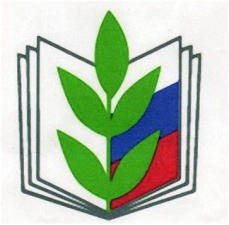 Профсоюз представляет и защищает сотрудников коллектива детского сада  в социально-трудовых, профессиональных правах и интересах членов Профсоюза при взаимодействии с работодателем.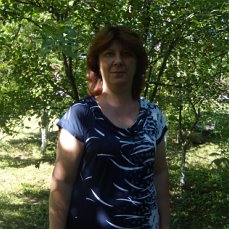 Председатель Профсоюзной организацииСердитых Елизавета ВладимировнаПервичная профсоюзная организация муниципального автономного дошкольного образовательного  учреждения детского сада № 17 города Белореченска является структурным подразделением Профсоюза работников народного образования и объединяет в своих рядах  человека, т.е. 100% Деятельность Профкома:Профком МАДОУ д/с № 17 ведет коллективные переговоры, заключает коллективный договор с работодателем, содействует его реализации, принимает участие в разработке предложений к законодательствам и иным нормативным актам, затрагивающим социально-трудовые права педагогических и других работников.Профком также принимает участие в реализации мер по социальной защите работников образования, по повышению квалификации педагогических работников.  Профком осуществляет общественный контроль за соблюдением трудового законодательства по охране труда и здоровья, социальному страхованию, социальному обеспечению, контроль за выполнением Коллективного договора, соглашений.  Участвует в урегулировании трудовых споров, обращается в органы, рассматривающие трудовые споры.  Изучает уровень жизни работников МАДОУ д/с № 17, организует культурно-массовые и просветительские мероприятия для членов Профсоюза и их семей, развитию массовой физической культуры среди работников МАДОУ д/с № 17.  Чтобы стать членом Профкома МАДОУ д/с № 17 необходимо обратиться к председателю первичной профсоюзной организации МАДОУ д/с №17 и написать соответствующее заявление.  Дата приема в Профсоюз исчисляется со дня подачи заявления.Руководящими органами Профкома являются: собрание – высший руководящий орган, профсоюзный комитет – выборный коллегиальный орган; председатель Профкома - выборный единоличный исполнительный орган.Как вступить в профсоюз:Шаг 1.Обратиться в профсоюзный комитет и получить консультацию его председателя.Шаг 2. Написать заявление на имя первичной профсоюзной организации о приеме в профсоюз.Шаг 3. Подать письменное заявление на имя руководителя (работодателя, его представителя) образовательного учреждения об удержании (ежемесячно) одного процента из вашей заработной платы в качестве членского профсоюзного взноса.Шаг 4. Получить в профсоюзном комитете членский билет и оформить постановку на профсоюзный учет (заполнить учетную карточку).Вступив в профсоюз, 
вы приобретете дополнительную степень защиты своих социально-трудовых прав и профессиональных интересов через механизмы социального партнерства с работодателями, органами государственной власти и местного самоуправления, контроль за соблюдением Трудового кодекса РФ.Важные материалыИнновационные формы
Нормативные документы
Оздоровление и отдых
Конкурсы и акции
"Пока мы едины,Мы - непобедимы!"Адрес: 352500, Краснодарский край, г. Белореченск, ул.Ленина 90/аадрес электронной почты:  телефон: 